Horizon Fuel Cell Europe spol. s r.o.se sídlem Národní 416/37,110 OO Praha 1IČ: 248 40 220obci.). rejstřík vedený Městským soudem v Praze, oddíl C, vložka 179240(dále jen dodavatel - realizátor)aStřední škola automobilní, Krnov, příspěvková organizace se sídlem Opavská 49,794 01 KrnovIČ: 63731371na straně druhé(dále jen Účastník)uzavřeli níže uvedeného dne, měsíce a roku ve smyslu ustanovení § 1746 odst. 2 zák. č. 89/2012 Sb., občanského zákoníku, tutoSmlouvu o účasti v projektu „Hydrogen Horizon Automotive Challenge":Účel 1.1 Účelem této Smlouvy je účast v projektu Hydrogen Horizon Automotive Challenge ve dvou fázích.První fáze představuje vybavení školy vzdělávacími sadami pro výuku nejrůznějších technických předmětů se zaměřením na obnovitelné zdroje energie. Druhá fáze projektu je sestavení 3-5 členného týmu žáků ve věku 14-19 let. Tento tým sestaví RC hybridní vozidlo 1/10 na palivový článek, zúčastní se vnitrostátního kola a v případě výhry se zúčastní na mezinárodním kole soutěže.Předmět piněníDodavatel dodá veškeré následující studijní materiály a software:detailní osnova pro výuku, včetně tematických plánů jednotlivých hodinseznam experimentůkonkrétní laboratorní prácepracovní listy žáků a následné testyAutocad-Autodesk software licence pro 2D a 3D model auta6. Závěrečná ustanovení6.1 Tato Smlouva se řídí právním řádem České republiky, především občanským zákoníkem.6.2 Tato Smlouva je vyhotovena ve dvou stejnopisech, přičemž každá ze stran obdrží po jednom. 6.3 Smlouva nabývá platnosti dnem podpisu obou stran.6.4 Na důkaz svého souhlasu s celým obsahem Smlouvy smluvní strany připojují své podpisy,Horizon Fuel Cell Europe spol. s r.o. Národní 416/37110 00, Praha 1, Nové MěstoTel.: +420 222 530 490e-mail: europe@horizonfuelcell.comregistrace u M
ěstského soudu v Praze, 
oddíl C, vložka 179240 
IČO: 248 40 220k;117Ů ť€ éť '«V	dne	k;117Ů ť€ éť '«V	dne	k;117Ů ť€ éť '«V	dne	47? 1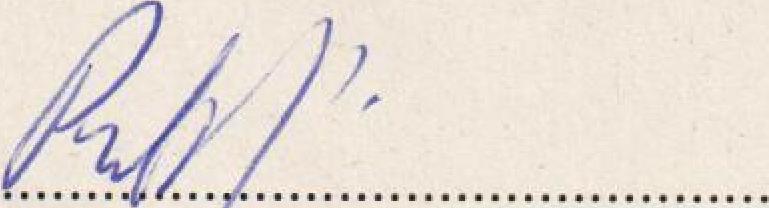 účástrdk-9-n LE I.ELE96tP	t'6L :esedPV,r-)clshid 3uP8-11S Střední škola automobilní, Krnov,pfísp
ěvková organizace 
Adresa: 794 01 Krnov, Opavská 49 
IČ: 63731371, DIČ: CZ63731371 
-6-účástrdk-9-n LE I.ELE96tP	t'6L :esedPV,r-)clshid 3uP8-11S Střední škola automobilní, Krnov,pfísp
ěvková organizace 
Adresa: 794 01 Krnov, Opavská 49 
IČ: 63731371, DIČ: CZ63731371 
-6-Dodavatel-RealizátorHorizon Fuel Cell Europe spol. s r.o. Národní 416/37110 00, Praha 1, Nové MěstoTel.: +420 222 530 490e-mail: europe@horizonfuelcell.comregistrace u M
ěstského soudu v Praze, 
oddíl C, vložka 179240 
IČO: 248 40 220